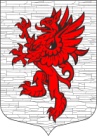 СОВЕТ ДЕПУТАТОВ       МУНИЦИПАЛЬНОГО ОБРАЗОВАНИЯЛОПУХИНСКОЕ СЕЛЬСКОЕ ПОСЕЛЕНИЕМО ЛОМОНОСОВСКИЙ МУНИЦИПАЛЬНЫЙ РАЙОНЛЕНИНГРАДСКОЙ ОБЛАСТИтретий созыв4 июля  2017 года                                                                                         д. ЛопухинкаРЕШЕНИЕ № 31О внесении изменений в решение совета депутатов МО Лопухинское сельское поселение от 21 декабря 2016 года №56 «О бюджете муниципального образования Лопухинское сельское поселение на 2017 год и на плановый  период  2018 и 2019 годов»В соответствии со ст.185 Федерального закона РФ от 31.07.1998 г № 145-ФЗ «Бюджетный кодекс РФ» (в редакции Федеральных законов) и с Федеральным законом от 06.10.2003 г. № 131-ФЗ «Об общих принципах организации местного самоуправления в РФ» (в редакции Федеральных законов) Совет депутатов муниципального образования Лопухинское сельское поселение решил:1. Внести в решение Совета депутатов муниципального образования Лопухинское сельское поселение от 21 декабря 2016 года №56 «О бюджете муниципального образования Лопухинское сельское поселение  на 2017 год и на плановый  период  2018 и 2019 годов» с изменениями и дополнениями, внесенными Решением Совета депутатов муниципального образования Лопухинское сельское поселение от 21.02.2017г. №9, от 03.05.2017г. № 15, от 08.06.2017г. № 24 следующие изменения:1.1 Статью 1 «Основные характеристики бюджета муниципального образования   Лопухинское сельское поселение на 2017 год» изложить в следующей редакции:1.Утвердить основные характеристики бюджета муниципального образования        Лопухинское сельское поселение на 2017 год:прогнозируемый объем доходов  в сумме  41586,1  тысяч рублей;прогнозируемый объем расходов в сумме  54011,3 тысяч рублей;прогнозируемый дефицит в сумме   12425,2 тысяч рублей. 1.2. В статью 3 «Доходы бюджета муниципального образования  Лопухинское сельское поселение», внести следующие изменения:1. Пункт 1 изложить в следующей редакции:Утвердить в пределах общего объема доходов бюджета муниципального образования  Лопухинское сельское поселение  установленного статьей 1 настоящего решения, прогнозируемые поступления доходов на 2017 год согласно  приложению 3.1.3. В статью 5.  «Бюджетные ассигнования бюджета муниципального образования Лопухинское сельское поселение», внести следующие изменения:1. Пункт 1 изложить в следующей редакции:Утвердить в пределах общего объема расходов, установленного статьей 1 настоящего решения, распределение бюджетных ассигнований по разделам и подразделам, целевым статьям (муниципальным программам муниципального образования Лопухинское сельское поселение и непрограммным направлениям деятельности) и видам расходов классификации расходов бюджета  на 2017 год  согласно приложению 9;2.	Пункт 2 изложить в следующей редакции:Утвердить ведомственную структуру расходов бюджета поселения на 2017 год согласно приложению 10;3. Пункт 3 изложить в следующей редакции:Утвердить муниципальный дорожный фонд муниципального образования Лопухинское сельское поселение на 2017 год в сумме 9757,8 тыс. рублей.1.4. В статью 6. «Особенности установления отдельных расходных обязательств и использования бюджетных  ассигнований по обеспечению деятельности муниципальных органов муниципального образования  Лопухинское сельское поселение»1. Пункт 1 изложить в следующей редакции:Утвердить расходы на обеспечение деятельности Местной администрации  муниципального образования Лопухинское сельское поселение на 2017 год в сумме 11630,6 тыс. рублей.2.	Утвердить расходы на обеспечение деятельности Совета депутатов муниципального образования Лопухинское сельское поселение на 2017 год в сумме 291,4 тыс. рублей;3. Опубликовать (обнародовать) настоящее решение на официальном сайте МО Лопухинское сельское поселение в информационно-телекоммуникационной сети Интернет.4.  Настоящее решение вступает в силу с момента его опубликования.5.  Контроль за исполнением настоящего решения возложить на главу администрации МО Лопухинское сельское поселение Е.Н. Абакумова.Глава муниципального образования Лопухинское сельское поселение                                           		Знаменский А.В.